Проверочная работа по теме «СССР в 50-е – 60-е годы»Ответы на поставленные вопросы и выполненные задания направлять по электронной почте: kyzolnik0306@gmail.com или  в WhatsApp по номеру +79214922032.1. Соперники Н. С, Хрущева в борьбе за власть после смерти И. В. Сталина (2 ответа):а) Л. П. Берия 				б) В. М. Молотовв) Г. М. Маленков 				г) Н. А. Вознесенский2. Когда состоялся 20 съезд КПСС?а) в 1955г. 			б) в 1956г. 			в) в 1969г.3. На XX съезде КПСС был (а):а) принята новая Программа партииб) разоблачен культ личности И. В. Сталинав) от всех должностей отстранен Н. С. Хрущевг) одобрен семилетний план развития народного хозяйства4.Какая международная организация была создана в 1955г.?а) Организация Варшавского договора;    	б) Организация Объединенных Наций; в) Совет экономической взаимопомощи;  	г) Североатлантический блок (НАТО)5.В какой период времени  начала осваиваться целина?а) в 1953-1956гг. 		б) в 1956-1959гг. 		в) в 1954-1958гг.6.Какое событие произошло в СССР в период «оттепели»?а) открытие движения на Байкало – Амурской магистрали; б) строительство Днепрогэса; в) запуск в мире искусственного спутника Земли; г) строительство Магнитогорского металлургического комбината.7. Период развития СССР середины 60х - начала 80х гг. получил названиеа) «великий перелом» 		б) «оттепель»в) «застой» 				г) «перестройка»8. Активная роль в проведении экономической реформы в середине 1960-х гг. принадлежита) Л.И.Брежневуб) А.Н.Косыгинув) Н.В.Подгорному9. Какие три из перечисленных положений относятся к мероприятиям экономической реформы 1965 г.? 1) создание совнархозов2) предоставление права предприятиям оставлять часть прибыли3) отказ от планирования деятельности предприятий4) возможность создания на предприятиях фондов экономического стимулирования работников5) введение элементов хозрасчёта – частичной экономической самостоятельности предприятий6) реорганизация машинно-тракторных станций10.Какие три из перечисленных событий произошли в период, когда руководителем СССР был Л.И. Брежнев? 1) первое испытание водородной бомбы2) принятие новой Конституции СССР3) провозглашение политики гласности4) участие СССР в Совещании по безопасности и сотрудничеству в Европе в г. Хельсинки5) взрыв реактора на Чернобыльской АЭС6) проведение Олимпийских игр в Москве11. Установите соответствие между фамилиями руководителей СССР и периодами их пребывания у власти. РУКОВОДИТЕЛИ 					ПЕРИОДЫ1) Н. Хрущев 						А)1964 - 1982гг.2) Л. Брежнев 						Б) 1924 – 1953гг.3) И.В. Сталин						В) 1984 – 1985гг.4) В.И. Ленин						Г) 1953 – 1964гг.Д) 1917 – 1924гг.Часть 212. Расположите события в хронологической последовательности:а) введение советских войск в Афганистанб) полет Ю. А. Гагарина в космосв) ) XX съезд КПССг) образование Организации Североатлантического договора (НАТО)д) начало освоения целинных земель13. Установите правильное соответствие:1) М. М. Зощенко 					а) космонавт2) С. П. Королев 					б) композитор3) Ю. А. Гагарин 					в) биолог4) Д. Д. Шостакович					г) конструктор в области ракетостроения д) писатель14. Рассмотрите изображение и выполните задание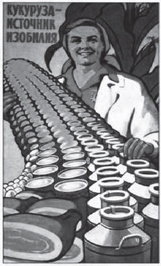 Какие суждения о плакате являются верными? Выберите два суждения из пяти предложенных. Запишите в таблицу цифры, под которыми они указаны. 	1) Плакат появился в годы восстановительной пятилетки.2) Руководителем страны в период появления плаката был Н. С. Хрущёв.3) Период, когда появился данный плакат, вошёл в историю как «оттепель».4) При освоении целины зерновая культура, которой посвящён плакат, была преобладающей.5) Результатом кукурузной компании было решение проблемы снабжения страны продовольствием.15. Прочтите отрывок из статьи историка Р.А. Медведева и напишите фамилию руководителя СССР, о котором идет речь.«После смещения Хрущева высший партийно-государственный аппарат уже не хотел слишком сильного лидера. Эти люди хотели более спокойной жизни… стабильности в своем положении и уверенности в будущем… (Их) вполне устраивал именно слабый и доброжелательный руководитель, не обладавший ни сильным интеллектом, ни сильной волей. Эта жажда стабильности и выдвинутый (им) лозунг «стабильности» полностью совпадали…»15. Относительный рост благосостояния советского народа в конце 1960-х – 1970-х гг. в значительной степени обеспечивался1) внедрением новейших технологий в промышленность2) созданием фермерских хозяйств3) притоком «нефтедолларов» за экспорт сырья4) принятием Продовольственной программы16. Что означают термины: «оттепель», «застой», «железный занавес».Норма оценки:Оценка «5» ставится, когда набрано – 33 – 38 баллов;Оценка «4» - ставится, когда набрано – 26 – 32 балла;Оценка «3» - ставится,  когда набрано – 19 – 25 баллов;Ниже 19 баллов , ставится оценка «2»